Осторожно, вейпинг!(Памятка для учащихся и родителей)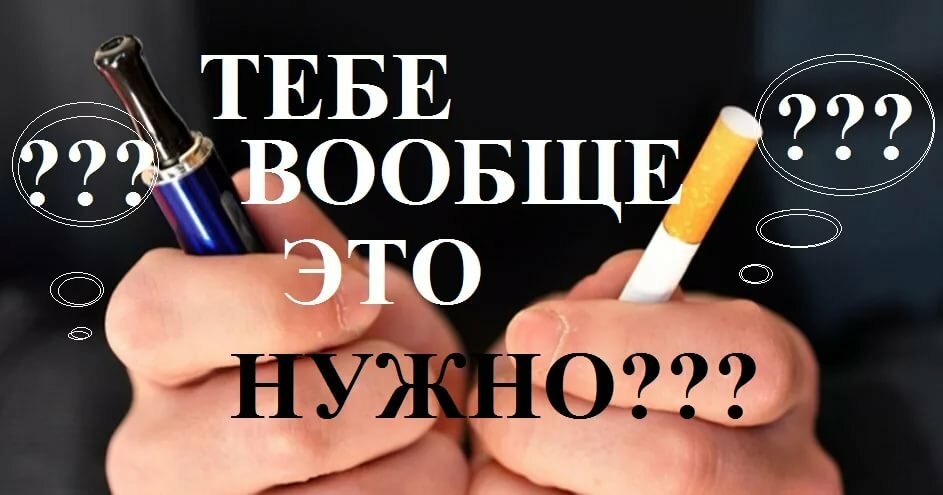 Ежедневно на улицах городов мы видим людей, выдыхающих большое количество пара, использующих для этого специальные устройства.Вейпинг (от английского - vaping -парение) - процесс курения электронной сигареты, испарителей и других подобных устройств.Вейпы - электронные сигареты, мини-кальяны.Вейперы - новый вид курильщиков, которые курят не обычные сигареты, а сигареты с электронной начинкой, пропагандируя курение электронных устройств как безопасную альтернативу обычным сигаретам.Вейпинг - новое течение среди молодежи, курильщики объединяются в группы, покупают различные устройства для парения, которые совершенствуются с каждым днем приобретая, новый дизайн и новые ароматические свойства (со вкусом вишни, мяты, яблока, лимона, кофе и др.). Устройства выглядят как маленькие коробочки с насадкой или длинные украшенные металлические цилиндры, а могут вовсе иметь эксклюзивный дизайн.Вейперов делят на 2 группы:Бывшие курильщики обычных сигаретНовые «электронные» курильщики Цели курильщиков электронных сигарет:Бросить курить обычные сигаретыИзбавиться от запаха табака;«Здоровое» расслабление;Психологическая привычка;Ради интересной беседы;Ради     зрелища      (вейперы     выпускают большие клубы дыма, некоторые способны сделать из этого шоу).Курильщики считают курение электронных устройств абсолютно безопасной имитацией курения, но все чаще в различных источниках публикуются материалы, в которых говорится о том, что вред от курения электронных сигарет сравним с вредом от курения обычных.Как устроен вейп?Вейп можно сравнить с ингалятором, в котором при закипании жидкости образуется пар, который вдыхает курильщик. Из чего состоит жидкость для парения?ГлицеринПропиленгликоль (Е1520)Ароматические добавкиНикотин (не всегда) Вейперы считают, что:курение электронных сигарет не несет вред здоровьюкурение электронных сигарет не опасно, т.к. при курении не выделяются смолы.НО отсутствие канцерогенных смол не может сделать устройство для парения абсолютно безопасным.Что мы имеем на самом деле?Специалисты из Национальной лаборатории имени Лоренса в Беркли определили, какие токсичные вещества образуются при курении электронных сигарет.В некоторых случаях жидкость для электронных сигарет готовят вручную, такая жидкость стоит в разы дешевле и доступна каждому. На таком товаре нет информации о составе.В выделяющемся паре при курении электронных сигарет содержится 31 опасное веществоПри нагревании аккумулятора устройства для парения концентрация выделяемых канцерогенных веществ значительно увеличивается.Воздействие на организм:Вейперы подвергают себя риску развития смертельной «попкорновой болезни». Такой вывод сделали ученые, обнаружив токсичный химикат диацетил в 75 % ароматизаторов для курения. Диацетил используется во многих ароматизаторах (фруктовый ароматизатор, запах кондитерских изделий, конфет) Диацетил, химическое вещество, используемое в качестве аромата масла в продуктах питания, стало причиной развития облитерирующего бронхиолита. Это заболевание было обнаружено у сотрудников компании-производителя попкорна. Данное вещество употреблять в пищу можно, но при вдыхании на протяжении долгого времени оно становится опасным. Диацетил вызывает воспаления, образование рубцов, сужение бронхиол (крошечных дыхательных путей в легких)Пропиленгликоль имеет свойство накапливаться в организме, вызывая аллергические реакции, раздражение и способствует появлению гнойников, вызывает нарушение работы печени и почек.Термическое разложение пропиленгликоля и глицерина, содержащихся в составе жидкости для заправки устройства, приводит к образованию акролеина и формальдегида, которые обладают токсичными свойствами.Акролеин раздражает слизистые оболочки глаз и дыхательных путей, вызывает слезотечение, а также проявляет мутагенные свойства. Формальдегид, помимо перечисленных свойств, оказывает воздействие на центральную нервную систему.Ароматизаторы,      содержащиеся      в        жидкости    для    курения, вызывают аллергические заболевания верхних дыхательных путей вплоть до развития бронхиальной астмыНикотин, содержащийся в жидкостях вызывает зависимость, а также приводит к развитию раковых заболеваний.Вдыхаемый дым вызывает сухость во рту.Бесконтрольное вдыхание пара, содержащего никотин, может привести к передозировке никотина с соответствующими симптомами: головокружением, тошнотой, головной болью, повышенным слюноотделением, болью в животе, диареей, общей слабостью.Ученые Кореи провели исследование жидкости для электронных сигарет и выявили как минимум 10 токсинов и несоответствие между заявленным содержанием никотина и фактическим.Замена курения обычных сигарет электронными может продлевать период полного отказа от курения.Известно о некоторых случаях, взорвавшихся около лица электронных сигаретах в связи с перегревом аккумулятора.Общее использование одного вейпа может привести к передачи инфекционных заболеваний таких как гепатит и туберкулез.Используя устройство для парения в общественных местах, среди детей и молодежи вероятен большой риск подать заразительный пример, и, возможно те, кто не курил вообще, начнут курить именно с этого испаряющего устройства. Курение вейпов вызывает психологическую зависимость.Кому ни в коем случае нельзя курить электронные сигарет любых видов?Беременным женщинамАллергикамЛицам в возрасте до 18 летНекурящимКаждый курильщик электронных устройств обязан знать, что:Курение парящих устройств не является альтернативой курению обычных сигарет.Курение электронных устройств может вызвать рак, заболевания легких и сердца. Курение электронных устройств не исключает никотиновую зависимость.Общее использование одним устройством может привести к заражению гепатитом и туберкулезом.Всемирная организация здравоохранения (ВОЗ) относит электронные сигареты к электронным системам доставки никотина и отмечает, что их применение недостаточно исследовано в отношении безопасности и эффективности в качестве средства лечения никотиновой зависимости.Курение вредит здоровью, последствия курения проявляются позже.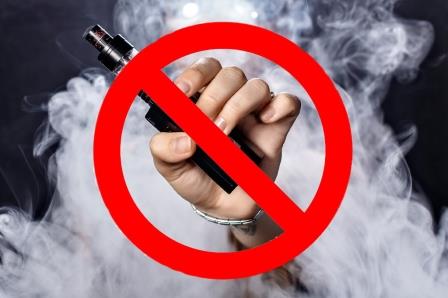 